ПРИЛОЖЕНИЕ 1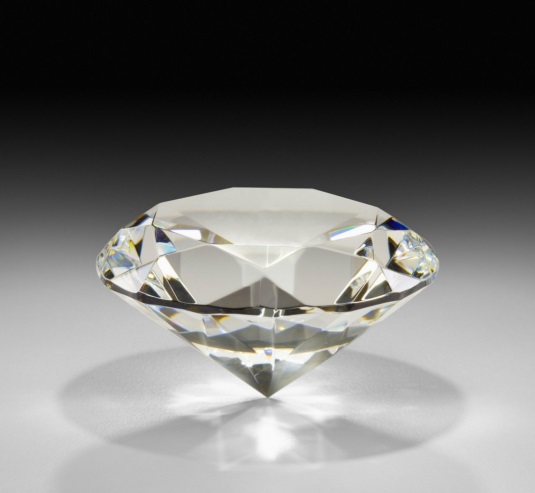 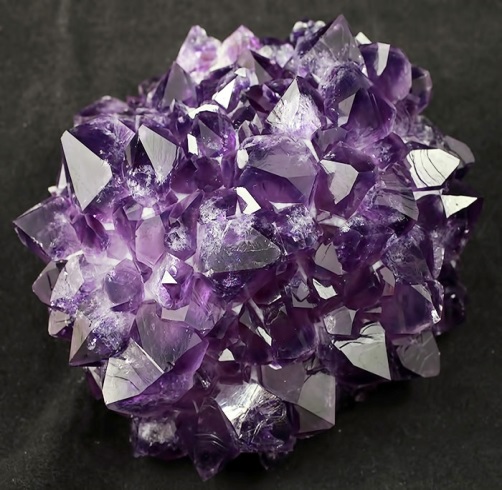 Рис.1 Идеальный кристаллРис.2 Реальный кристалл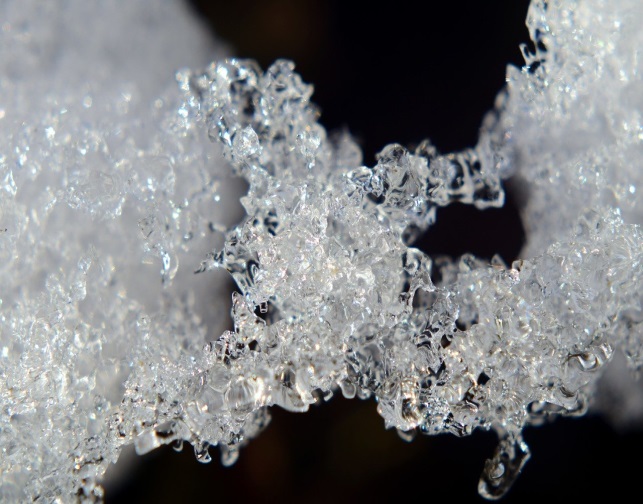 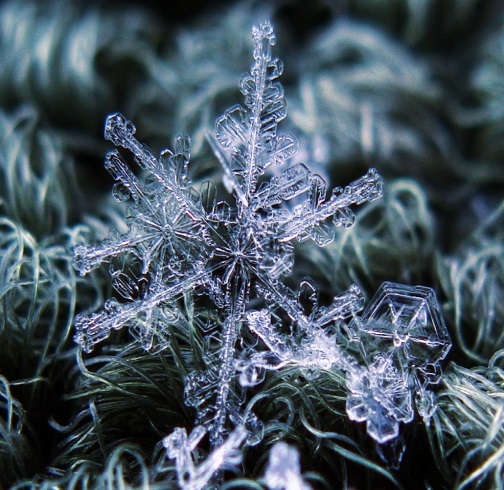 Рис. 3 Кристаллы из воды                 Рис.4 Кристалл из пара 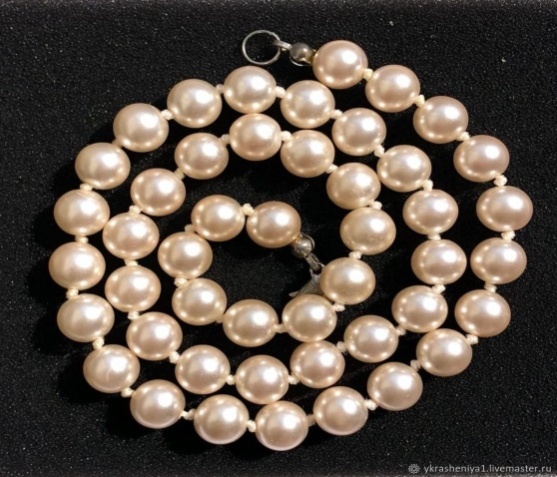 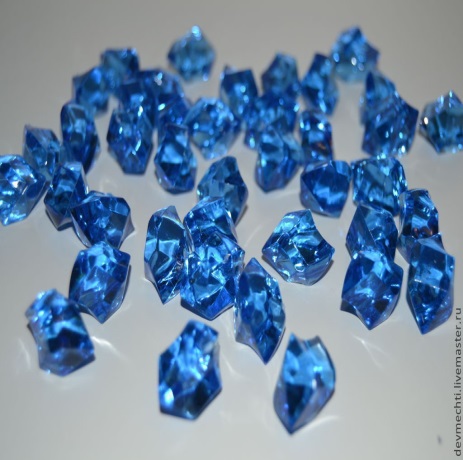 Рис. 5 Кристалл-жемчугРис.6 Искусственные кристаллы